Progression of Learning           Squirrels Class Medium Term Planning for History Autumn Term 2022           Squirrels Class Medium Term Planning for History Autumn Term 2022Topic: ToysToys in HistoryComparing toys of past and presentSequence toys on a timelineClass trip to Brampton Museum this term will complement this topic and immerse them in historical toys and lifestyles. Lesson 1 - Link it.What toys do we have?Exploring toys from the present and photos of toys within our living memory.What toys did we used to play with? What is our favourite present day toy?Lesson 2 – Learn itExploration of toys from the past.Explore artefacts and/or photos of toys from the past. Compare to present days toys. Lesson 3 – Learn itLooking at toys from specific eras.Explore artefacts/photos of toys from specific eras. Compare to present day toys.  Lesson 4 – Check itSorting toys.Sort toys by their age (past/present or specific era).Lesson 5 – Show itSorting toys chronologicallySort toys by past and present. Order chronologically on a timeline. Lesson 6 - Know itBrampton Museum Trip  -Toys Through Time WorkshopSubstantive Knowledge  (Content)Disciplinary Knowledge  (Skills) EYFS - Reception – Understanding the world Comment on images of familiar situations in the past. Compare and contrast characters from stories, including figures from the past.Begin to make sense of their own life-story and family’s history.EYFS - ELG – Understanding the world / Past and Present Understand the past through settings, characters and events encountered in books read in class and storytelling. ELG - Investigating and InterpretingListen and respond to familiar stories about the past.Answer simple questions about historical artefacts and buildings.Communicate some obvious distinctions between past and present experiences.Identify if personal events and objects belong in the past or present.ELG - World historyTalk about past and present events in their own life and family members.Recognise and make comments about familiar people in pictures of the more distant past.ELG- ChronologyLink the passage of time with a variety of indicatorsELG – CommunicatingUse everyday language related to time.Y1/2 - Investigating and InterpretingObserve or handle evidence to ask questions and find answers to questions about the past.Use simple vocabulary relating the passing of time such as ‘before’, ‘after’, ‘past’, ‘present’, ‘then’ and ‘now’. Ask questions such as: What was it like for people?  What happened?  How long ago?Use artefacts, pictures, stories, online sources and databases to find out about the past.Identify some of the different ways the past has been represented.Y1/2 – ChronologyPlace events and artefacts in order on a time line.Label time lines with words or phrases such as: past, present, older and newer.Recount changes that have occurred in their own lives.Use dates where appropriate.Y1/2 – CommunicatingUse words and phrases such as: a long time ago, recently, when my parents were children., years, decades and centuries to describe the passing of time.‘Link It’ ‘Learn It’‘Check It’ ‘Show It’‘Know It’Exploration of toys of present day. Exploration of photos of toys they may have played with in the past (baby toys/walkers/etc.)Exploration of toys from the past – photos and artefacts. Looking at toys from specific eras.Sorting toys by their age, past/present or specific era.Sequencing toys chronologically using a timeline. Match toys to their owners and/or era. Past or present?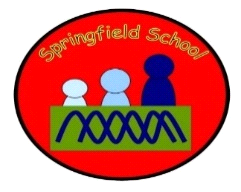 